PraxisblattIhre Beteiligung auf adhocracy+ Unsere gesammelten Erfahrungen zum Thema digitale Teilhabe bündeln wir auf unserer Open-Source-Plattform adhocracy+ und stellen sie zur kostenfreien Nutzung zur Verfügung. In diesem Praxisblatt lernen Sie Schritt für Schritt, wie Sie Ihr Beteiligungsprojekt eigenständig auf adhocracy+ anlegen können.Viel Spaß!adhocracy+ So legen Sie ein Projekt anSchritt 1: Dashboard aufrufenKlicken Sie oben rechts auf Ihren Nutzernamen und wählen Sie die Organisation aus. Dies entspricht der Organisation, der Sie zugeordnet sind.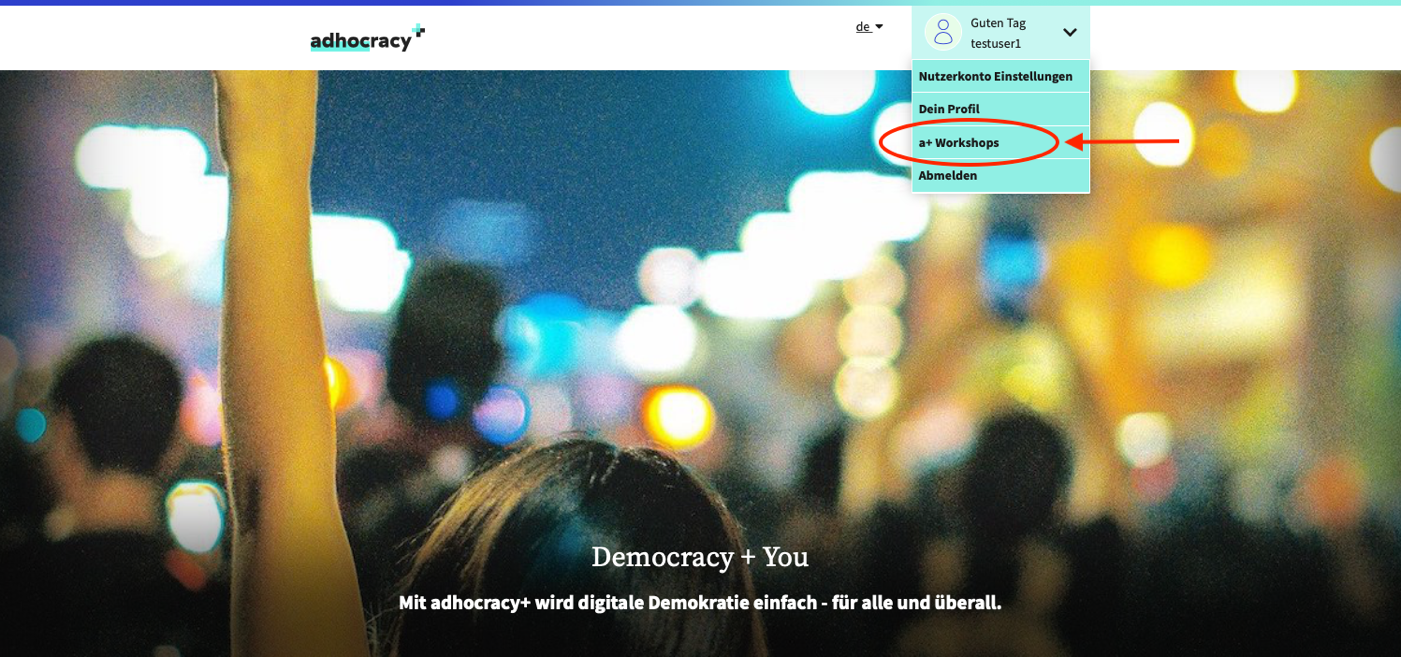 Abbildung 1: Anmeldung auf der Startseite von adhocracy.plus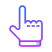 #goodtoknow: Nur die Projektinitiator*innen haben Zugang zum Dashboard. Hier können Sie die Einstellungen Ihrer Organisation ändern, erhalten einen Überblick über die Projekte und können neue Projekte aufsetzen. Schritt 2: Neues Projekt anlegenKlicken Sie auf „neues Projekt“ und geben Sie einen Titel und eine Kurzbeschreibung für Ihr Projekt ein. Beides wird auf der Projektkachel sowie im Kopf der Projektseite angezeigt und sollte möglichst kurz und einladend sein. Später können Sie noch ein Bild für die Projektkachel hochladen. Sie können an dieser Stelle auch entscheiden, ob es ein öffentliches oder halb-öffentliches Beteiligungsprojekt sein soll, oder ob das Beteiligungsprojekt nur für einen ausgewählten Kreis von Personen zugänglich sein soll (privat). Klicken Sie dann auf „Projektentwurf anlegen“.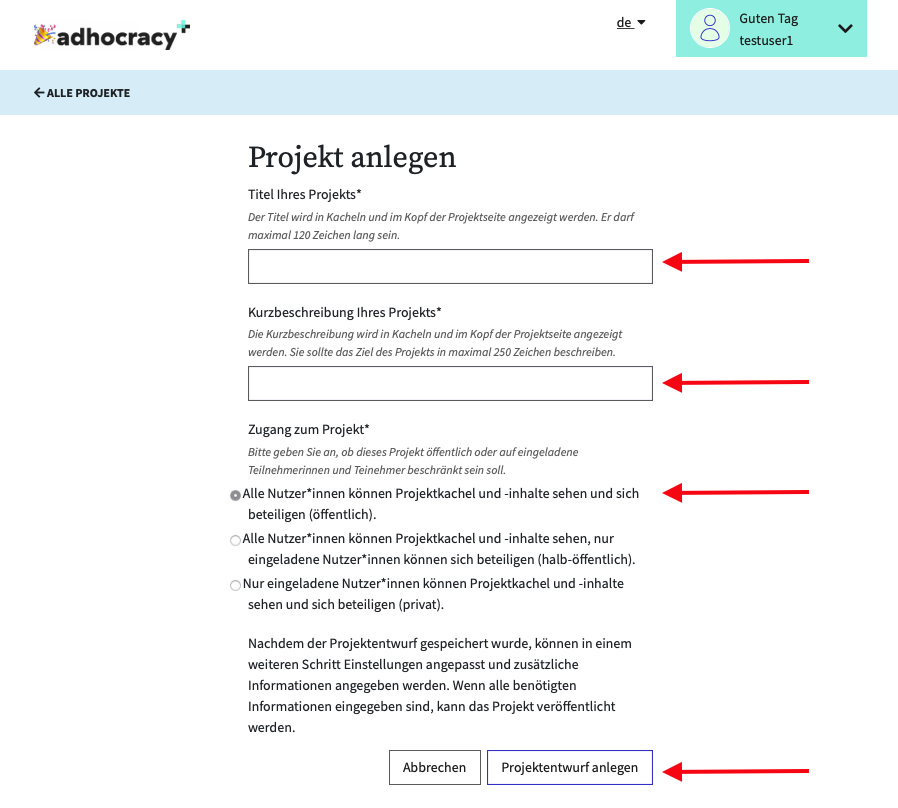 Abbildung 2: Anlegen eines Projektes auf adhocracy.plus#goodtoknow: Sie können später im Dashboard alle Eingaben noch einmal ändern und auch den Zugang zum Projekt noch einmal neu einstellen.#goodtoknow: Aus dem Titel wird die URL des Projekts generiert. Den Titel können Sie später ändern, die URL nicht.Schritt 3: Wählen Sie ein oder mehrere Module für Ihr Projekt ausFügen Sie ein Beteiligungsmodul zu Ihrem Projekt hinzu, indem Sie in der Seitenleiste auf „Modul hinzufügen“ klicken. 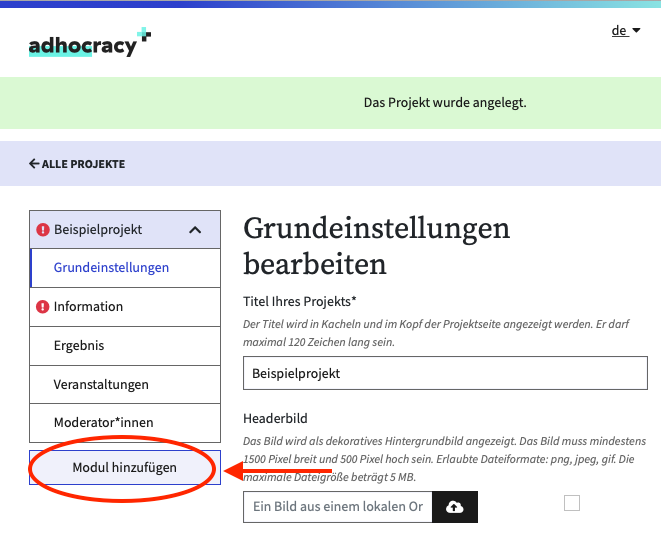 Abbildung 3: Modul hinzufügen auf adhocracy.plusWählen Sie eins von zehn Modul-Templates aus, indem Sie in der Modulauswahl das gewünschte Modul hinzufügen.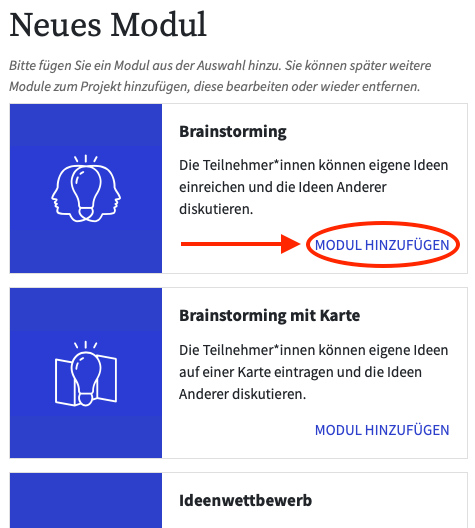 Abbildung 4: Modul auswählen auf adhocracy.plus#goodtoknow: Sie können dem Projekt später weitere Module hinzufügen. Diese können nacheinander oder parallel aktiv sein. Schritt 4: Grundeinstellungen bearbeiten und Pflichtfelder ausfüllenIn den Grundeinstellungen können Sie alle projektrelevanten Informationen bearbeiten. Füllen Sie nun alle Felder aus, die mit einem kleinen Ausrufezeichen versehen sind. Erst, wenn Sie das gemacht haben, können Sie das Projekt veröffentlichen. An der rechten Seite wird Ihnen der Fortschritt in einer Kreisgrafik angezeigt. 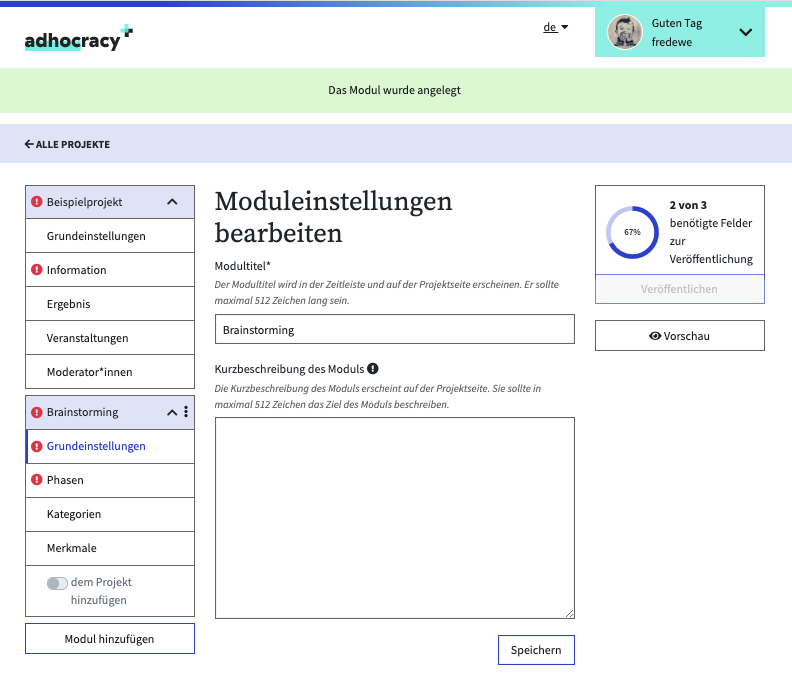 Abbildung 5: Projekteinstellungen auf adhocracy.plusInformationen: Geben Sie hier Hintergrundinformationen zum Projekt sowie eine Kontaktperson an. Sie können den Text formatieren sowie Fotos und Links einfügen. Phasen: In den Phasen tragen Sie den Beteiligungszeitraum für Ihr Projekt ein und beschreiben, was die Nutzer*innen in dieser Phase tun können. Manche Module haben zwei Phasen, z.B. der Ideenwettbewerb. Karte: Wenn Sie ein Modul mit Karte ausgewählt haben, markieren Sie hier das Projektgebiet, für das Ideen abgegeben werden können. Vergessen Sie das Speichern nicht!Dokument: Im Modul Text kommentieren fügen Sie hier Ihr Dokument ein. Die Teilnehmer*innen können zu jedem Absatz und zu jedem Kapitel einen Kommentar schreiben. Umfrage: Im Modul Umfrage tragen Sie hier Ihre Fragen und Antwortmöglichkeiten ein. Für jede Frage können Sie bestimmen, ob mehrere Antworten angekreuzt werden können oder nicht.Debatte: Im Modul Debatte können Sie hier die Themen angeben, die diskutiert werden sollen. Jedem Thema können Sie eine Kurzbeschreibung (z.B. weitere Fragestellungen) hinzufügen. #goodtoknow: In den Grundeinstellungen können Sie den Zugriff auf Ihr Projekt auf einen eingeladenen Teilnehmer*innenkreis beschränken (privates Projekt). Außerdem finden Sie einen Codeschnipsel, mit dem Sie das Projekt auf Ihrer eigenen Internetseite einbinden können (embed). Vergessen Sie nicht am Ende das Modul in der Seitenleiste zu Ihrem Projekt hinzuzufügen. Schritt 5: VorschauSchauen Sie sich die Vorschau zu Ihrem Projekt an. Verstehen Teilnehmer*innen das Thema? Sieht es ansprechend aus? 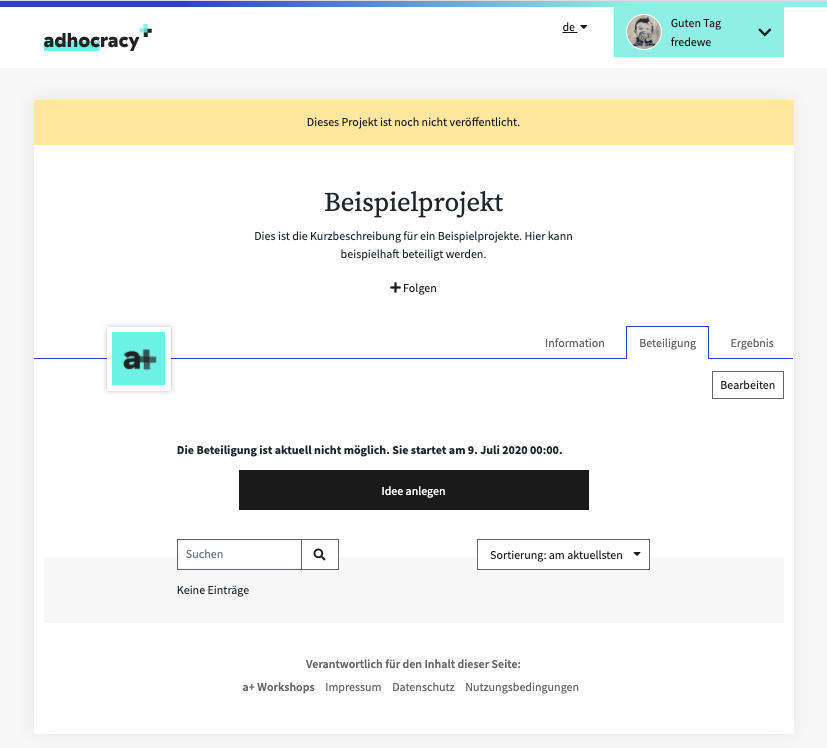 Abbildung 6: Projektvorschau adhocracy.plusSchritt 6: Projekt abrundenSie können nun weitere Felder ausfüllen, die technisch nicht verpflichtend sind, das Projekt aber verbessern und den Teilnehmer*innen mehr Hintergrundinformationen bieten:Ergebnis: Erläutern Sie, was mit den Ergebnissen passieren soll. Am Ende des Projekts können Sie über die Ergebnisse informieren. Bedenken Sie: Menschen beteiligen sich eher, wenn sie wissen, was mit ihren Ideen passiert!Veranstaltungen: Fügen Sie eine oder mehrere (Offline-)Veranstaltung hinzu. Im Projekt erscheint nun eine Zeitleiste. Moderator*innen: Initiator*innen sind standardmäßig als Moderation eingetragen. Hier können Sie die Moderation auf eine oder mehrere Personen übertragen. Kategorien: Kategorien helfen Ihnen und den Teilnehmer*innen, Beiträge zu ordnen und zu filtern. Wenn Sie Kategorien festlegen, müssen die Teilnehmer*innen ihre Idee einer Kategorie zuordnen. Für die Module mit Karte können Sie jeder Kategorie unterschiedliche Pins zuordnen. Im Modul Interaktive Veranstaltung helfen die Kategorien der Moderation, den Diskurs inklusiver zu machen.Merkmale: Merkmale sind ergänzende Angaben zu einer Idee, die von Ihnen vorab festgelegt und von den Teilnehmer*innen als Multiple-Choice ausgewählt werden, z.B. mögliche Maßnahmen.Grundeinstellungen im Modul/ Multimodul: Diese Inhalte werden nur angezeigt, wenn das Projekt mehrere parallel laufende Module hat. Standardmäßig entspricht die Kurzbeschreibung des Moduls der Kurzbeschreibung des Projekts.Schritt 7: Projekt veröffentlichen
Schauen Sie sich noch einmal die Vorschau Ihres Projekts an. Sind Sie zufrieden? Dann können Sie das Projekt nun veröffentlichen.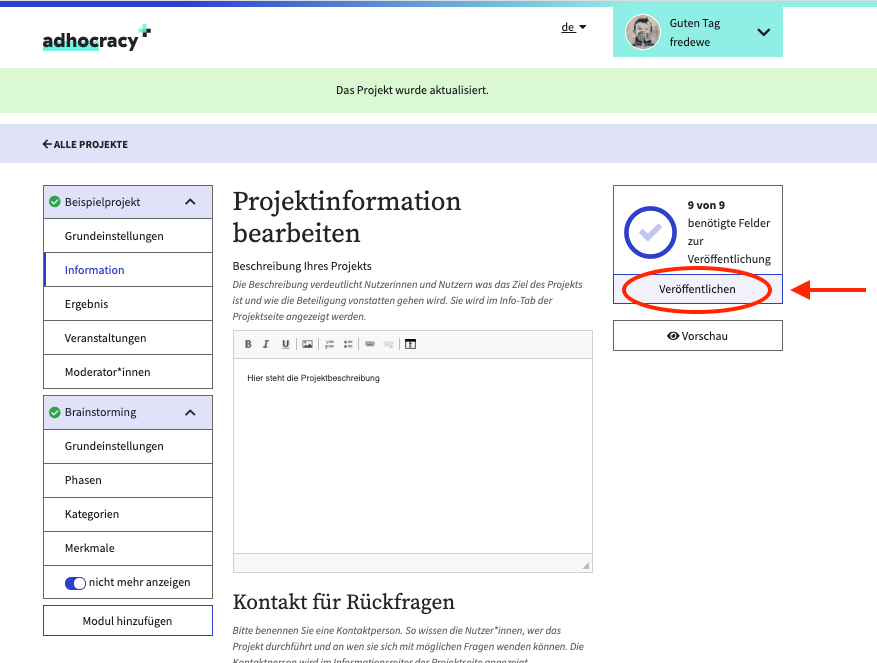 Abbildung 7: Projekt veröffentlichen auf adhocracy.plus